                                                                         	  Проект № 513 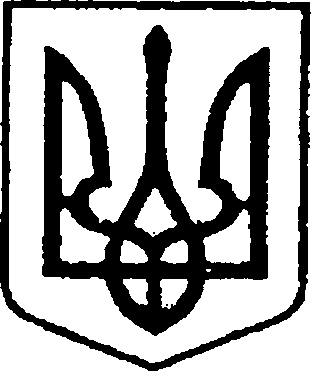                                                                   УКРАЇНУ                                  від 10.08.2021р. ЧЕРНІГІВСЬКА ОБЛАСТЬН І Ж И Н С Ь К А    М І С Ь К А    Р А Д А___ сесія VIIІ скликанняР І Ш Е Н Н Явід __________ 2021 р.                   м. Ніжин	                        № _____/2021	Відповідно до статей 25, 26, 42, 59, 60, 73 Закону України «Про місцеве самоврядування в Україні», Закону України «Про приватизацію державного і комунального майна», Регламенту Ніжинської міської ради Чернігівської області, затвердженого рішенням Ніжинської міської ради від 27 листопада 2020 року №3-2/2020, рішення Чернігівської обласної ради №89-23/VII від 22 травня 2020 року, Ніжинська міська рада вирішила: Внести зміни до рішення Ніжинської міської ради №63-6/2021 від 04 лютого 2021 року «Про безоплатне прийняття у комунальну власність Ніжинської територіальної громади нежитлової будівлі, загальною площею 927,4 кв.м., що розташована за адресою: місто Ніжин, вулиця Козача, будинок 80 (група інвентарних об’єктів колишнього Ніжинського протиту-беркульозного амбулаторно-поліклінічного відділення» (далі-рішення)  та:1.1. викласти назву рішення у наступній редакції: «Про безоплатне прийняття у комунальну власність Ніжинської територіальної громади майнового комплексу (у складі будівель та споруд, земельної ділянки площею 1,0295 га), що розташований за адресою: місто Ніжин,  вулиця Козача, будинок 80 (група інвентарних об’єктів колишнього Ніжинського протитуберкульозного амбулаторно-поліклінічного відділення)»;1.2. Внести зміни до пункту 1 рішення та викласти його у наступній редакції:«1.Прийняти у комунальну власність Ніжинської територіальної громади майновий комплекс:- нежитлові будівлі, загальною площею 927,4 кв.м., (реєстраційний номер об’єкта нерухомого майна 2113302774104), що розташовані за адресою: місто Ніжин,  вулиця Козача, будинок 80 (група інвентарних об’єктів колишнього Ніжинського протитуберкульозного амбулаторно-поліклінічного відділення).-земельну ділянку площею 1,0295 га, що розташована за адресою: місто Ніжин,  вулиця Козача, будинок 80».2. Начальнику відділу комунального майна управління комунального майна та земельних відносин Федчун Н.О. забезпечити оприлюднення даного рішення на  офіційному сайті Ніжинської міської ради протягом п’яти робочих днів після його прийняття.  3. Організацію виконання даного рішення покласти на першого заступника міського голови з питань діяльності виконавчих органів ради Вовченка Ф.І. та начальника управління комунального майна та земельних відносин  Онокало І.А.  4. Контроль за виконанням даного рішення покласти на постійну комісію міської ради з питань житлово-комунального господарства, комунальної власності, транспорту і зв’язку та енергозбереження (голова комісії – Дегтяренко В.М.).Міський голова                                                                          Олександр КОДОЛА          Подає:Начальник управління комунального майната земельних відносин Ніжинської міської ради	            Ірина ОНОКАЛОПогоджують:Перший заступник міського голови з питань діяльностівиконавчих органів ради                                                          Федір ВОВЧЕНКОСекретар Ніжинської міської ради                                          Юрій ХОМЕНКОНачальник відділуюридично-кадрового забезпечення апарату                                                                В’ячеслав ЛЕГАвиконавчого комітетуНіжинської міської ради     		                    Головний спеціаліст-юрист відділубухгалтерського обліку, звітностіта правового забезпечення управліннякомунального майна та земельнихвідносин Ніжинської міської ради                                        Сергій САВЧЕНКОГолова постійної комісії міськоїради з питань житлово-комунальногогосподарства, комунальної власності, транспорту і зв’язку та енергозбереження	          Вячеслав ДЕГТЯРЕНКОГолова постійної комісії міської ради з питаньрегламенту, законності, охорони прав і свобод громадян,запобігання корупції, адміністративно-територіальногоустрою, депутатської діяльності та етики                              Валерій САЛОГУБПояснювальна запискадо проекту рішення «Про внесення змін до рішення Ніжинської міської ради №63-6/2021 від 04 лютого 2021 року «Про безоплатне прийняття у комунальну власність Ніжинської територіальної громади нежитлової будівлі, загальною площею 927,4 кв.м., що розташована за адресою: місто Ніжин, вулиця Козача, будинок 80 (група інвентарних об’єктів колишнього Ніжинського проти-туберкульозного амбулаторно-поліклінічного відділення)»Проект рішення Ніжинської міської ради «Про внесення змін до рішення Ніжинської міської ради №63-6/2021 від 04 лютого 2021 року «Про безоплатне прийняття у комунальну власність Ніжинської територіальної громади нежитлової будівлі, загальною площею 927,4 кв.м., що розташована за адресою: місто Ніжин, вулиця Козача, будинок 80 (група інвентарних об’єктів колишнього Ніжинського проти-туберкульозного амбулаторно-поліклінічного відділення)»: 1-передбачає надання дозволу Ніжинською міською радою на безоплатне прийняття у комунальну власність НТГ майнового комплексу, що розташований за адресою: місто Ніжин, вулиця Козача, будинок 80 у частині земельної ділянки»;2-ініціатором виступає управління комунального майна та земельних відносин Ніжинської міської ради Чернігівської області;3-проект рішення підготовлений з дотримання норм Закону України «Про місцеве самоврядування в Україні», Закону України «Про приватизацію державного та комунального майна», Регламенту Ніжинської міської ради Чернігівської області, затвердженого рішенням Ніжинської міської ради від 27 листопада 2020 року № 3-2/2020, рішення Чернігівської обласної ради №89-23/VII від 22 травня 2020 року;4-реалізація запропонованого рішення дасть можливість безоплатно прийняти до комунальної власності земельну ділянку, що розташована за адресою: місто Ніжин, вулиця Козача, будинок 80;5-відповідальний за підготовку проекту рішення - начальник відділу комунального майна управління комунального майна та земельних відносин Ніжинської міської ради Чернігівської області Федчун Н.О.Начальник управління комунального майната земельних відносин Ніжинської міської ради	            Ірина ОНОКАЛОПро внесення змін до рішення Ніжинської міської ради №63-6/2021 від 04 лютого 2021 року «Про безоплатне прийняття у комунальну власність Ніжинської територіальної громади нежитлової будівлі, загальною площею 927,4 кв.м., що розташована за адресою: місто Ніжин, вулиця Козача, будинок 80 (група інвентарних об’єктів колишнього Ніжинського проти-туберкульозного амбулаторно-поліклінічно-го відділення)»БулоСтало«Про безоплатне прийняття у комунальну власність Ніжинської територіальної громади нежитлової будівлі, загальною площею 927,4 кв.м., що розташована за адресою: місто Ніжин, вулиця Козача, будинок 80 (група інвентарних об’єктів колишнього Ніжинського проти-туберкульозного амбулаторно-поліклінічно-го відділення)»«Про безоплатне прийняття у комунальну власність Ніжинської територіальної громади майнового комплексу (у складі будівель та споруд, земельної ділянки площею 1,0295 га), що розташований за адресою: місто Ніжин,  вулиця Козача, будинок 80 (група інвентарних об’єктів колишнього Ніжинського протитуберкульозного амбулаторно-поліклінічного відділення)»;1.Прийняти у комунальну власність Ніжинської територіальної громади нежитлову будівлю, загальною площею 927,4 кв.м., (реєстраційний номер об’єкта нерухомого майна 2113302774104), що розташована за адресою: місто Ніжин,  вулиця Козача, будинок 80 (група інвентарних об’єктів колишнього Ніжинського протитуберкульозного амбулаторно-поліклінічного відділення).1.Прийняти у комунальну власність Ніжинської територіальної громади майновий комплекс:-нежитлові будівлі, загальною площею 927,4 кв.м., (реєстраційний номер об’єкта нерухомого майна 2113302774104), що розташовані за адресою: місто Ніжин,  вулиця Козача, будинок 80 (група інвентарних об’єктів колишнього Ніжинського протитуберкульозного амбулаторно-поліклінічного відділення).-земельну ділянку площею 1,0295 га, що розташована за адресою: місто Ніжин,  вулиця Козача, будинок 80».